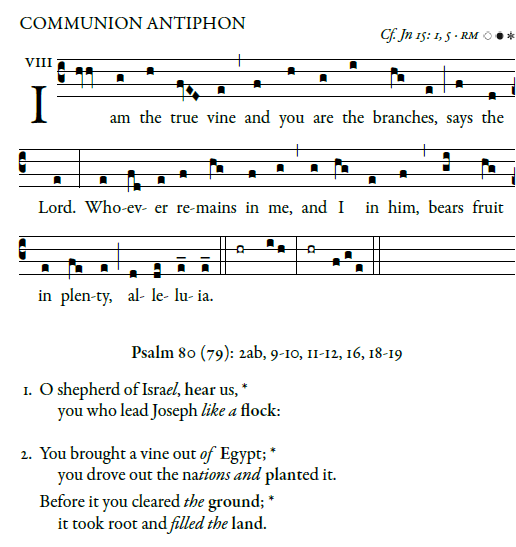 2O shepherd of Israel, hear us, you who lead Joseph like a flock:  you drove out the nations and planted it. 10Before it you cleared the ground; it took root and filled the land.11The mountains were covered with its shadow, the cedars of God with its boughs. 12It stretched out its branches to the sea; to the River it stretched out its shoots.Visit this vine and protect it, 16the vine your right hand has planted, the son of man you have claimed for yourself.18May your hand be on the man at your right hand, the son of man you have confirmed as your own.19And we shall never forsake you again; give us life that we may call upon your name.  Recessional Hymn:        “ Regina Caeli”    #70 TM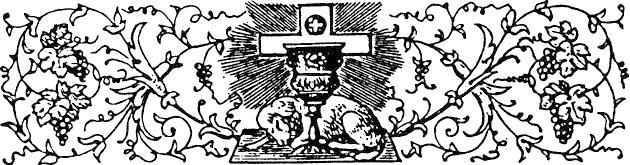 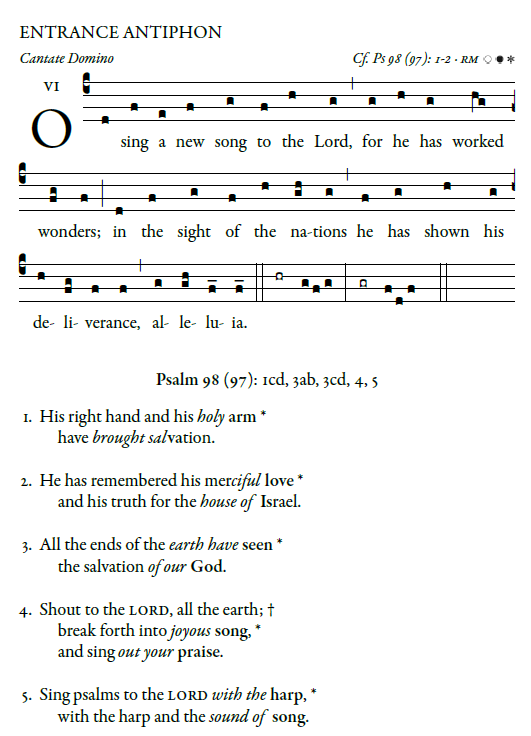 O sing a new song to the LORD, for he has worked wonders. His right hand and his holy arm have brought salvation.2The LORD has made known his salvation, has shown his deliverance to the nations. 3He has remembered his merciful love and his truth for the house of Israel.All the ends of the earth have seen the salvation of our God. 4Shout to the LORD, all the earth;5 break forth into joyous song, and singout your praise.            Kyrie and Glory to God    page 74 in today’s Missal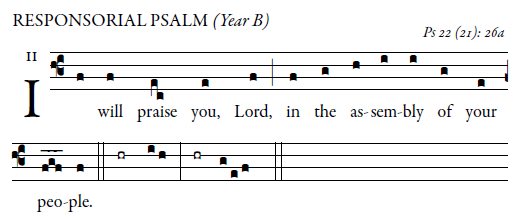 I will fulfill my vows before those who fear the LORD.
The lowly shall eat their fill;
they who seek the LORD shall praise him:
“May your hearts live forever!”  

All the ends of the earth
shall remember and turn to the LORD;
all the families of the nations
shall bow down before him.  

To him alone shall bow down
all who sleep in the earth;
before him shall bend
all who go down into the dust.   

And to him my soul shall live;
my descendants shall serve him.
Let the coming generation be told of the LORD
that they may proclaim to a people yet to be born
the justice he has shown.  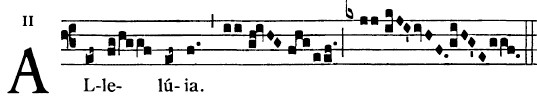  Remain in me as I remain in you, says the Lord.      Whoever remains in me will bear much fruit.Offertroy Hymn             “We Have Been Told”  #505 MIHoly               #26 page 113 TMAcclamation #26  page 115 TMLamb of God 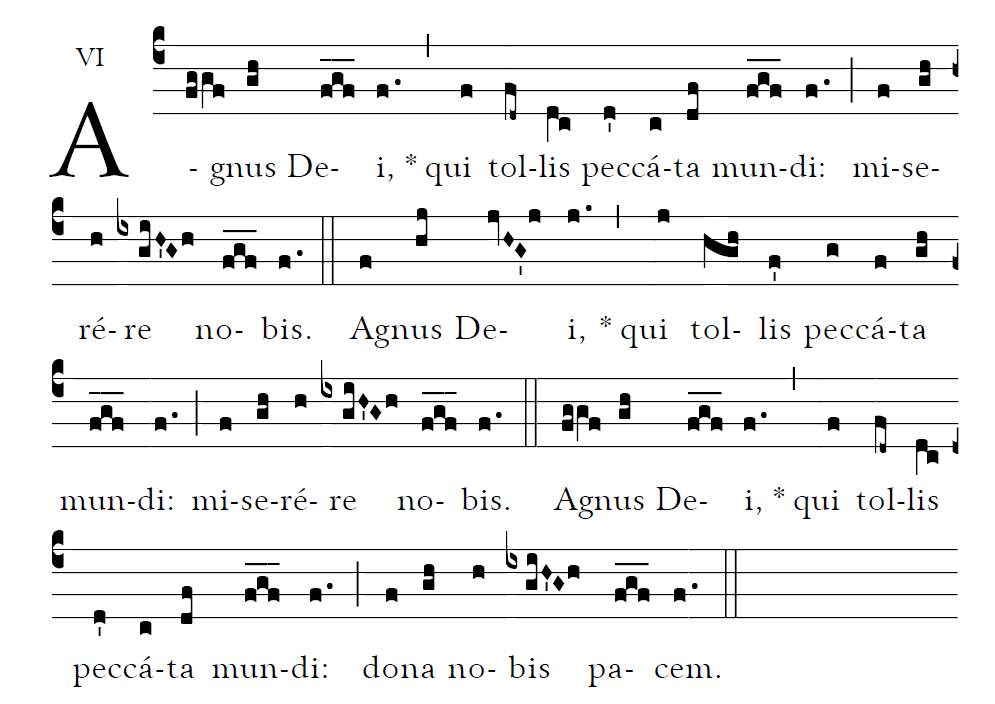 